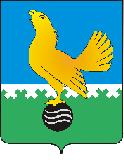 Ханты-Мансийский автономный округ-Юграмуниципальное образование городской округ город Пыть-ЯхАДМИНИСТРАЦИЯ ГОРОДАП О С Т А Н О В Л Е Н И ЕОб утверждении порядка привлечения остатков средств на единый счет бюджета муниципального образованиягорода Пыть-Яха и возвратапривлеченных средствВ соответствии со статьей 236.1 Бюджетного кодекса Российской Федерации, постановлением Правительства Российской Федерации от 30.03.2020 №368 «Об утверждении Правил привлечения Федеральным казначейством остатков средств на единый счет федерального бюджета и возврата привлеченных средств и общих требований к порядку привлечения остатков средств на единый счет бюджета субъекта Российской Федерации (местного бюджета) и возврата привлеченных средств»: Утвердить порядок привлечения остатков средств на единый счет бюджета муниципального образования города Пыть-Яха и возврата привлеченных средств согласно приложению.Отделу по внутренней политике, связям с общественными организациями и СМИ управления по внутренней политике (О.В. Кулиш) опубликовать постановление в печатном средстве массовой информации «Официальный вестник».Отделу по обеспечению информационной безопасности (Мерзляков А.А.) разместить постановление на официальном сайте администрации города Пыть-Яха в информационно-телекоммуникационной сети «Интернет».Настоящее постановление вступает в силу после его официального опубликования.Контроль за выполнением постановления возложить на заместителя главы города – председателя комитета по финансам.Глава города Пыть-Яха		                                                           А.Н. МорозовПриложениек постановлению администрациигорода Пыть-Яха от № ПОРЯДОКпривлечения остатков средств на единый счет бюджета муниципального образования города Пыть-Яха и возврата привлеченных средствРаздел I. ОБЩИЕ ПОЛОЖЕНИЯ1. Настоящий порядок разработан в соответствии со статьей 236.1 Бюджетного кодекса Российской Федерации, общими требованиями к порядку привлечения остатков средств на единый счет бюджета субъекта Российской Федерации (местного бюджета) и возврата привлеченных средств, утвержденными постановлением Правительства Российской Федерации от 30.03.2020 N 368 "Об утверждении Правил привлечения Федеральным казначейством остатков средств на единый счет федерального бюджета и возврата привлеченных средств и общих требований к порядку привлечения остатков средств на единый счет бюджета субъекта Российской Федерации (местного бюджета) и возврата привлеченных средств" и устанавливает порядок привлечения комитетом по финансам администрации города Пыть-Яха (далее – комитет по финансам) остатков средств на единый счет бюджета муниципального образования города Пыть-Яха Ханты-Мансийского автономного округа - Югры (далее - единый счет бюджета города) и возврата привлеченных средств.2. Комитет по финансам осуществляет:2.1. Привлечение остатков средств на единый счет бюджета города за счет средств на казначейских счетах, открытых комитету по финансам в Управлении Федерального казначейства по Ханты-Мансийскому автономному округу - Югре (далее - УФК):- для осуществления и отражения операций с денежными средствами, поступающими во временное распоряжение получателей бюджетных средств;- для осуществления и отражения операций с денежными средствами муниципальных бюджетных и автономных учреждений;- для осуществления и отражения операций с денежными средствами юридических лиц, не являющихся участниками бюджетного процесса, муниципальными бюджетными и автономными учреждениями.2.2. Возврат с единого счета бюджета города на казначейские счета указанных в абзацах втором, третьем, четвертом подпункта 2.1 пункта 2 настоящего раздела средств, с которых они были ранее перечислены.2.3. Учет средств в части сумм:- поступивших (перечисленных) на единый счет бюджета города с казначейских счетов;- перечисленных (поступивших) с единого счета бюджета города на казначейские счета.Раздел II. УСЛОВИЯ И ПОРЯДОК ПРИВЛЕЧЕНИЯ ОСТАТКОВ СРЕДСТВНА ЕДИНЫЙ СЧЕТ БЮДЖЕТА ГОРОДА1. Комитет по финансам в случае недостаточности средств на едином счете бюджета города привлекает на единый счет бюджета города остатки средств казначейского счета для осуществления и отражения операций с денежными средствами, поступающими во временное распоряжение получателей бюджетных средств, казначейского счета для осуществления и отражения операций с денежными средствами муниципальных бюджетных и автономных учреждений, казначейского счета для осуществления и отражения операций с денежными средствами юридических лиц, не являющихся участниками бюджетного процесса, муниципальными бюджетными и автономными учреждениями (далее - казначейские счета).2. Объем привлекаемых средств с казначейских счетов на единый счет бюджета города определяет комитет по финансам, исходя из остатка средств на казначейских счетах, сложившегося после исполнения распоряжений о совершении казначейских платежей по казначейским счетам, с соблюдением требований, установленных пунктом 3 настоящего раздела.3. Объем привлекаемых средств с казначейских счетов должен обеспечивать достаточность средств на соответствующем казначейском счете для осуществления выплат в рабочий день, следующий за днем привлечения средств на единый счет бюджета города, на основании направленных в комитет по финансам распоряжений о совершении казначейских платежей с казначейских счетов получателями бюджетных средств, муниципальными бюджетными и автономными учреждениями, юридическими лицами, не являющимися участниками бюджетного процесса, муниципальными бюджетными и автономными учреждениями.4. Комитет по финансам направляет распоряжения о совершении казначейских платежей по привлечению остатков средств с казначейских счетов на единый счет бюджета города в УФК не позднее 16 часов местного времени (в дни, непосредственно предшествующие выходным и нерабочим праздничным дням, - до 15 часов местного времени) текущего дня.Раздел III. УСЛОВИЯ И ПОРЯДОК ВОЗВРАТА СРЕДСТВ, ПРИВЛЕЧЕННЫХНА ЕДИНЫЙ СЧЕТ БЮДЖЕТА ГОРОДА1. Для проведения операций со средствами, поступающими во временное распоряжение получателей бюджетных средств, муниципальных бюджетных и автономных учреждений, юридических лиц, не являющихся участниками бюджетного процесса, муниципальными бюджетными и автономными учреждениями, комитет по финансам осуществляет возврат средств с единого счета бюджета города на соответствующий казначейский счет.2. Комитет по финансам осуществляет возврат привлеченных средств на казначейские счета, с которых они были ранее перечислены на единый счет бюджета города, в том числе в целях проведения операций за счет привлеченных средств, не позднее второго рабочего дня, следующего за днем приема к исполнению распоряжений получателей указанных средств.3. Объем возвращаемых средств с единого счета бюджета города на казначейские счета определяет комитет по финансам, исходя из суммы подлежащих оплате распоряжений о совершении казначейских платежей с казначейских счетов, направленных в комитет по финансам получателями бюджетных средств, муниципальными бюджетными и автономными учреждениями, юридическими лицами, не являющимися участниками бюджетного процесса, муниципальными бюджетными и автономными учреждениями.4. Перечисление средств с единого счета бюджета города, необходимых для обеспечения выплат, предусмотренных пунктом 3 настоящего раздела, на соответствующий казначейский счет осуществляется в пределах суммы, не превышающей разницы между объемом средств, поступивших с казначейского счета на единый счет бюджета города, и объемом средств, перечисленных с единого счета бюджета города на соответствующий казначейский счет в течение текущего финансового года, с учетом остатков средств, привлеченных на единый счет бюджета города и не возвращенных в отчетном финансовом году.